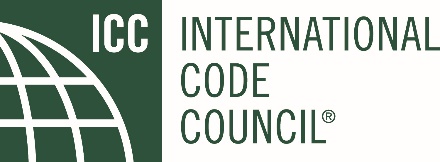 Chapters  Governmental MembersCorporate MembersProfessional MembersParticipating MemberDiscounts off nonmember prices for purchases20% discounts off member prices for bulk purchase of productsComplimentary training day for qualifying chaptersDiscount on additional ICC trainingSpecial pricing for Preferred Provider statusLetters of support available upon request (click here)Digital subscription to I-Codes for the life of the membership Member pricing on select examsDiscounts on certification renewalsSpecial offers from 3rd-party vendorsFree Code Opinions from ICC tech staffChapters  Governmental MembersCorporate MembersProfessional MembersParticipating MemberVoting privileges for designated representativesAccess to Membership DirectoryEnroll in ICC Membership CouncilsFull participation in ICC Discussion ForumsFree access to Career CenterRequest ICC leader to attend meeting(s)Complimentary registration for one to ICC Annual Conference or Leadership AcademyWebsite administration assistanceParticipation in Chapter Awards ProgramParticipation in Chapter Rewards ProgramParticipation in upcoming Membership Drive Incentive Program